CỘNG HÒA XÃ HỘI CHỦ NGHĨA VIỆT NAMĐộc lập – Tự do – Hạnh phúcĐƠN ĐỀ NGHỊ VAY VỐN Kính gửi: Quỹ Phát triển Khoa học và Công nghệ Quốc giaTôi tên là:….    , đại diện hợp pháp của chủ đầu tư dự án, kính đề nghị Quỹ phát triển khoa học và công nghệ quốc gia cho chúng tôi được vay vốn thực hiện dự án ứng dụng/chuyển giao khoa học công nghệ theo chi tiết sau:Số tiền đề nghị vay:                               (Bằng chữ)Mục đích sử dụng tiền vay:Thời hạn vay:Dưới đây, xin gửi kèm theo các thông tin và giấy tờ liên quan tới đề nghị vay vốn để Quỹ xem xét cho vay số tiền trên. Thông tin của Bên đề nghị vay vốnTên chủ đầu tư :Địa chỉ:Điện thoại:                               Fax:                                        Email:Quyết định/ giấy phép thành lập số: Đăng ký kinh doanh hoặc đăng ký hoạt động KH&CN số:       nơi cấp…..              ngày cấp…..Ngành nghề kinh doanh, dịch vụ chính:Vốn điều lệ/ vốn pháp địnhSố tài khoản:                              mở tại Ngân hàng  Mã số thuế:Đại diện pháp lý Chủ đầu tư dự án:                Chức vụ:CMND số:                          nơi cấp                    ngày cấpThông tin về dự án đề nghị được vay vốnTên dự ánQuyết định phê duyệt dự án: số       ngày        tháng       năm        ; cơ quan phê duyệt:          Vốn đầu tư:+ Tổng mức đầu tư được phê duyệt+ Cơ cấu và nguồn vốn đầu tư:          - Vốn tự có:                                                           - Vốn huy động (nguồn, lãi suất):Hình thức đầu tư:Địa điểm đầu tư:Mục tiêu/sản phẩm của dự án:Thời gian thực hiện dự án:Mô tả công nghệ ứng dụng: tên công nghệ/đăng ký quyền sở hữu trí tuệ hoặc hợp đồng chuyển giao/Tính năng và dây truyền thiết bị chính/sản phẩm của công nghệ.Tóm tắt phương án sử dụng vốn vayPhương án trả nợNguồn trả nợ: Từ nguồn thu nhập của dự án:     Các nguồn khác:Kế hoạch trả nợ.Thời gian ân hạn:  Lý do?Kỳ hạn trả nợ:Đảm bảo tiền vayCác biện pháp đảm bảo tiền (hình thức, tên, sở hữu, nơi lưu giữ, giá trị cụ thể):Cam kết Chúng tôi cam kết:a. Bảo đảm và chịu trách nhiệm về sự chính xác và tính trung thực, pháp lý của hồ sơ vay vốn được gửi đến Quỹ.b. Khi đã được Quỹ quyết định cho vay sẽ thực hiện đúng, đầy đủ các cam kết trong hợp đồng tín dụng và theo các quy định của Quỹ.     Rất mong sự hợp tác và hỗ trợ của Quý Quỹ.	Trân trọng./.								 ………ngày …… tháng …… năm 					                                      CHỦ ĐẦU TƯ DỰ ÁN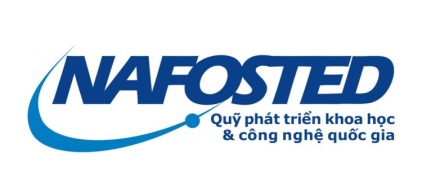 Mẫu 01  14/2016/TT-BKHCNTTCác hạng mục của dự ánKinh phí thực hiệnĐỀ NGHỊ VAY VỐN QUỸĐỀ NGHỊ VAY VỐN QUỸĐỀ NGHỊ VAY VỐN QUỸĐỀ NGHỊ VAY VỐN QUỸĐỀ NGHỊ VAY VỐN QUỸĐỀ NGHỊ VAY VỐN QUỸNguồn vốn tự cóNguồn vốn vay khácTTCác hạng mục của dự ánKinh phí thực hiệnMua sắm trang thiết bị, máy móc, dây chuyền công nghệNguyên, nhiên vật liệu chínhMua thiết kế, phần mềm, bí quyết công nghệ hoặc chuyển giao công nghệ, quyền sử dụng sáng chếThuê chuyên gia nước ngoài trực tiếp thực hiện dự ánKhácTổng cộng1…CộngTTThời gianSố tiền trả nợSố tiền trả nợSố tiền trả nợTTThời gianGốcLãiTổng cộng1…Cộng